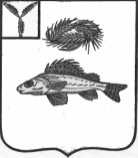 СОВЕТНОВОСЕЛЬСКОГО МУНИЦИПАЛЬНОГО ОБРАЗОВАНИЯ
ЕРШОВСКОГО МУНИЦИПАЛЬНОГО РАЙОНА САРАТОВСКОЙ ОБЛАСТИРЕШЕНИЕот  25.03.2019года			                                                 № 24-46Об утверждении отчёта об исполнении бюджета Новосельского муниципального образования Ершовского муниципального района Саратовской области за 2018 годНа основании статьи 51 Устава Новосельского  муниципального образования Ершовского муниципального района Саратовской области, Совет Новосельского муниципального образования РЕШИЛ:1. Утвердить отчет об исполнении бюджета Новосельского муниципального образования за 2018 года по доходам в сумме 2308,7 тыс. руб. (план 1972,4 тыс. руб.), расходам в сумме 3648,6 тыс. руб. (план 1972,4 тыс. руб.), согласно приложению № 1,2. 2. Настоящее решение обнародовать и разместить на официальном сайте Новосельского  муниципального образования в сети Интернет.Глава Новосельскогомуниципального образования:					И.П.ПроскурнинаПриложение №1к решению Совета Новосельского  МО ЕМРот 25.03.2019 года  № 24-46Сведенияоб исполнении бюджета Новосельского муниципального образованияза 2018 годПриложение №2к решению Совета Новосельского МО ЕМРот 25.03.2019 года  № 24-46Сведенияо численности муниципальных служащих, работников муниципальных учреждений Новосельского муниципального образования и фактических затрат на их денежное содержание за 2018 годНаименование показателяБюджетные назначения на 2018 годКассовое исполнение на 01.01.2019г% исполненияДОХОДЫДОХОДЫДОХОДЫДОХОДЫНалоговые и неналоговые доходы1303,81648,5126,4Налоговые доходы1164,01271,5109,2Налог на доходы физических лиц744,8700,093,9Единый сельскохозяйственный налог1,179,572,27Налоги на имущество физических лиц66,1126,9191,9Земельный налог350,0363,2103,7Государственная пошлина2,01,995,0Неналоговые доходы139,8377,0269,6Доходы от реализации иного имущества, находящихся в собственности муниципальных районов ( за исключением имущества муниципальных бюджетных и автономных учреждений, а также имущества муниципальных унитарных предприятий, в том числе казенных), в части-276,60Доходы, от реализации иного имущества, находящегося в собственности сельских поселений (за исключением имущества муниципальных бюджетных и автономных учреждений, а также имущества муниципальных унитарных предприятий, в том числе казённых), в части реализации основных средств по указанному имуществу139,890,364,5Денежные взыскания ( штрафы) -10,10Безвозмездные поступления- всего668,6660,298,7Дотация на выравнивании е бюджетной обеспеченности:58,944,174,8- дотация бюджетам сельских поселений на выравнивание бюджетной обеспеченности за счётсубвенций из областного бюджета58,944,174,8Субвенции бюджетам субъектов РФ и муниципальных образований 67,173,5109,5Иные Межбюджетные трансферты:542,6542,60-Межбюджетные трансферты, передаваемые бюджетам сельских поселений из бюджета муниципального района на осуществление части полномочий по решению  вопросов местного значения в соответствии с заключенными соглашениями по дорожной деятельности в отношении дорог местного значения в границах населённых пунктов муниципального образования 542,6542,60ВСЕГО1972,42308,7117,1РАСХОДЫРАСХОДЫРАСХОДЫРАСХОДЫОбщегосударственные вопросы1032,31412,3136,8Национальная оборона67,173,5109,5Национальная экономика:542,6542,60-дорожное хозяйство542,6542,60Жилищно-коммунальное хозяйство258,41384,9535,9Обеспечение населения муниципального образования водой питьево-хозяйственного назначения1291,10Уличное освещение258,439,915,4благоустройство-17,90Расходы по исполнению отдельных обязательств-36,00Социальная политика72,055,376,8Доплата к пенсиям муниципальным служащим-54,70Обслуживание внутреннего долга-0,60ВСЕГО1972,43648,694,3Наименование категорий работниковСредняя численность работников на 01.01.2019(чел.), в том числеКассовые расходы на заработную плату и начисления на нее 2017 год (тыс.руб.)Муниципальные служащие и должности, не отнесенные к муниципальным служащим71214,2